I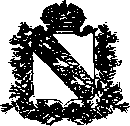 ГУБЕРНАТОР КУРСКОЙ ОБЛАСТИРАСПОРЯЖЕНИЕот 02.11.2020 № 436-рг
г. КурскО внесении изменения в распоряжение Губернатора
Курской области от 10.03.2020 № 60-рг «О введении
режима повышенной готовности»Во изменение распоряжения Губернатора Курской области от 10.03.2020 № 60-рг «О введении режима повышенной готовности»:Внести в распоряжение Губернатора Курской области от 10.03.2020 № 60-рг «О введении режима повышенной готовности» (в редакции распоряжений Губернатора Курской области от 18.03.2020 № 68-рг, от 20.03.2020 № 73-рг, от 24.03.2020 № 82-рг, от 25.03.2020 № 85-рг, от 27.03.2020 № 95-рг, от 29.03.2020 № 98-рг, от 30.03.2020 № 103-рг, от 03.04.2020 № 111-рг,29.10.2020 Ха 431-рг, от 30.10.2020 Ха 434-рг) изменение, изложив абзац первый
пункта З2 в следующей редакции:«З2. Обязать граждан в возрасте 65 лет и старше с 2 ноября 2020 года по
15 ноября 2020 года включительно, граждан, имеющих хронические заболевания
(перечень хронических заболеваний согласно приложению Ха1), с 2 ноября 2020
года до особого распоряжения соблюдать режим самоизоляции по месту
жительства либо по месту пребывания, фактического нахождения, заисключением	^Губернатор)Курской об.Р. Старовойт31Z561 "687102'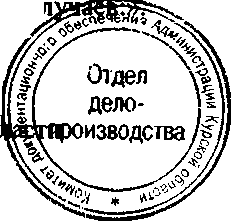 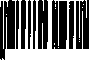 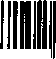 от 05.04.2020 № 112-рг, от 06.04.2020 № 116-ргот 05.04.2020 № 112-рг, от 06.04.2020 № 116-ргот 05.04.2020 № 112-рг, от 06.04.2020 № 116-ргот 05.04.2020 № 112-рг, от 06.04.2020 № 116-ргот 05.04.2020 № 112-рг, от 06.04.2020 № 116-ргот 05.04.2020 № 112-рг, от 06.04.2020 № 116-ргот 05.04.2020 № 112-рг, от 06.04.2020 № 116-ргот• 07.04.2020 №• 07.04.2020 №122-pr,от15.04.2020№135-pr,от17.04.2020137-pr,от20.04.2020140-pr,от21.04.2020№145-pr,от22.04.2020151-pr,от29.04.2020157-pr,от30.04.2020№162-pr,от30.04.2020163-pr,от06.05.2020171-pr,от08.05.2020№175-pr,от12.05.2020181-pr,от13.05.2020184-pr,от18.05.2020№196-pr,от29.05.2020212-pr,от29.05.2020215-pr,от05.06.2020№221-pr,от08.06.2020224-pr,от11.06.2020232-pr,от19.06.2020№242-pr,от26.06.2020253-pr,от03.07.2020268-pr,от10.07.2020№276-pr,от17.07.2020282-pr,от21.07.2020287-pr,от24.07.2020№292-pr,от28.07.2020295-pr,от31.07.2020304-pr,от03.08.2020№306-pr,от12.08.2020318-pr,от14.08.2020322-pr,от21.08.2020№329-pr,от11.09.2020361-pr,от16.09.2020368-pr,от13.10.2020№403-pr,от16.10.2020408-pr,от21.10.2020416-pr,от